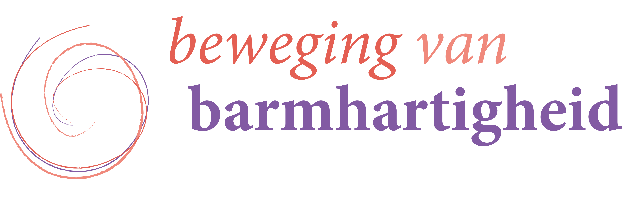 NOMINATIEFORMULIER COMPASSIEPRIJS 2024Thema: Kunst en CompassieDe compassieprijs wordt dit jaar uitgereikt aan een persoon, initiatief of organisatie, die een project heeft in het teken van kunst dat harten weet te verwarmen, mensen kan verbinden en het welzijn bevordert. De uitreiking vindt plaats in september 2024.Ken jij een project waar kunst en compassie op een mooie wijze verbonden zijn? Nomineer dit project dan voor de compassieprijs 2024!Vul hiervoor onderstaande gegevens in:ContactgegevensIk, degene die dit project aanmeldt, ben:Naam:E-mailadres:Telefoonnummer:MotivatieGenomineerde (omschrijf deze persoon, initiatief of organisatie)ProjectomschrijvingDoelgroepRelatie met compassieWaarom is dit een winnend project?Stuur je contactgegevens en motivatie vóór 1 juni 2024 op naar: Angele@barmhartigheid.nlOok voor meer informatie kunt u via dit mailadres terecht bij het secretariaat van de Beweging van Barmhartigheid.